Title Gridiron Rescue - One Health Football Technology ProjectIntroduction One Health is a collaborative effort for medical professionals and researchers to share mutually beneficial knowledge and information regarding animals, humans, and the environment. This project focuses on the real world application of students creating wearable devices that monitor football player performance and help prevent injuries. Following the Engineering Design Process, students are tasked with the objective of incorporating a wearable device with nanotechnology into the design of the football helmet to help teach proper body positioning while also helping to prevent spinal, head, neck, heat and cardiovascular injuries and illnesses. Students will utilize 21st Century skills and technology, cross curricular activities (STEM), differentiated lesson choices, global applications, team collaboration, communication and presentation skills. CTE subjects include business, marketing, family and consumer science, and tech ed.Although the rate of occurrence is low, the following instances do happen on football fields throughout the United States each year and even one occurrence is one too many.ConcussionsCatastrophic neck and spinal injuriesHeat exhaustion and heat strokeCardiac arrestBrain damage (long term exposure)As of right now, there are no game approved devices of any kind to monitor such situations. Devices that are available are “add-ons” to the helmet that are detachable and used primarily in only certain situations during practice due to their lack of feasibility and inability to function under certain conditions. Our goal is to create an integrated device into the construction of the helmet with the primary objective of teaching players to position their bodies correctly when hitting and tackling while also striving to include as many of the other areas of concern as possible using additional sensors. Another objective is researching additional applications of such technology under the One Health Initiative.Real Science Application “Head Up Football” is a nationwide education program teaching players, coaches, parents, and other stakeholders the importance of proper football player form and techniques to prevent injuries. Many states, school districts, schools, and leagues are requiring Heads Up training for all involved. The University of North Carolina is a leading institution of preventing football head injuries and have developed their own education program called “HIT System” while also working on developing sensor integrated helmets to improve safety. http://espn.go.com/espn/otl/story/_/id/8311371/significant-advances-being-made-concussion-research-universities-nationwidehttp://www.wralsportsfan.com/football/video/12110238/http://college.unc.edu/2011/09/22/unc-concussion-researcher-named-macarthur-fellow/http://tbicenter.unc.edu/index.htmlhttp://myfox8.com/2014/08/21/wake-forest-university-studying-youth-football-helmets/Curriculum Alignment High School (grades 9-12) primary use would be an end of course project.Business Law2.01  Understand elements and characteristics of a contract.3.04 Understand intellectual property law.6.01 Understand sales and consumer law.Principles of Business & Finance (POB)1.03 Understand business in the global marketplace.2.03 Understand production and operations.2.04 Understand applications and issues of technology.3.01 Understand principles of marketing.Marketing2.06 Apply quality assurances to enhance product/service offerings.2.07 Reinforce company’s image to exhibit the company’s brand promise.2.10 Employ sales processes and techniques to enhance customer relationships and to increase the likelihood of making sales.3.01 Acquire a foundational knowledge of product/service management to understand its nature and scope.4.12 Understand data-collection methods to evaluate their appropriateness for the research problem/issue.Apparel and Textile Production II1.02B2 Textile Design and Science: Technical Innovations.Technology Engineering and Design4.02 Apply the steps of the design process.Physical Science3.1 Understand the types of energy, conservation of energy and energy transfer.Physics1.2 Analyze systems of forces and their interaction with matter.Learning Outcomes Participants will:Approach a 21st Century challenge utilizing the engineering design process.Use STEM to solve CTE course activities and problems.Explain the One Health initiative.Explore new ideas and concepts to benefit others under One Health.Collaborate and work as a cohesive team.Create a new product to benefit Search & Rescue with at least one sensor.Proceed through the steps involved in protecting intellectual property.Identify their target market.Explore global opportunities and applications of their product.Determine alternate users/uses of their product.Develop a marketing plan for bringing product to market.Apply the 4-P’s of marketing.Conduct a SWOT analysis.Use proper spelling, grammar, and formatting in written documents.Exhibit high quality presentation skills.Utilize outside resources, technology, and experts as neededTime Required and Location Introductory Lesson: 90 Minute Class Block in High School Computer Lab/Classroom.Materials Needed Teacher ListComputer with internet, speakers, printer, and projectorFlip chart paper or whiteboard space for each group to use for ideation processMarkers, highlighters, dry erase erasers, pens, pencils, and Post-It NotesStorage space for work in progress (milk crates, cardboard boxes, etc.)The following will be used throughout the project, minimum quantity is one per class, prefer one per groupFootball HelmetHelmet Halo -  hit right football training sensor $10 from Champs CLICK HERE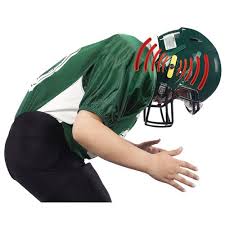 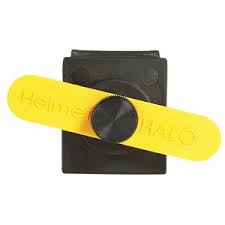 Lilypad Adruino & Accelerometer – sold separately from Spark Fun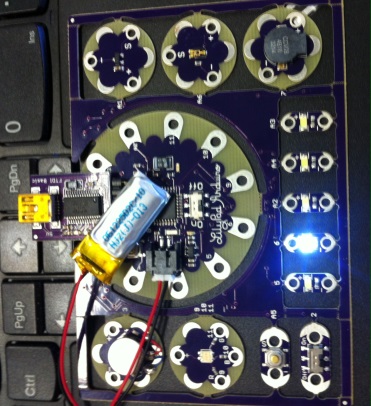 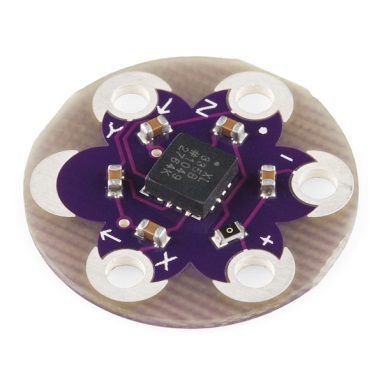 Lilypad Accelerometer – sensor that is sold separatelyAccess to sewing kits and soldering stationsStudent List•Computer with internet and printing capability (may be used in pairs if needed)•Notebook, folder, pencil or penSafety Basic classroom, computer, and lab safety:Safe internet practicesNo horseplayProper care for all equipmentProtect hands and eyes as needed with gloves and safety glassesParticipant Prior Knowledge Students should have basic knowledge of football. Check out this website for a quick refresher if needed.http://usafootball.com/football-basicsFoundational understanding for their respective course of study. Business Law – contract law, protecting intellectual property, and sales lawMarketing – developing new products and maximizing sales revenueApparel – sewing processes and textile designTech Ed – engineering designPhysical Science – energyPhysics - forceFacilitator Preparations Compile supplies, prep classroom, and/or lab.Contact outside stakeholders as needed.Teacher should review all included videos, websites, and get acquainted with the One Health Initiative, One Health Challenge, TI SensorTag, LilyPad Arduino Coding, and football.Teachers may also want to complete this online activity to introduce One Health and wearable devices to themselves in their own planning and preparation.https://prezi.com/gf73xq4kcbbr/one-health-wearable-device/Activities This is an introductory ideation lesson. Teacher may expand to unit plan for product creation given ample time and resources.***My daily classroom routine is for my students to immediately log into their computers and go directly to the Blackboard website to find the day’s lesson and begin working on the warm-up activity independently as I start class.***OPTION 1 FULL LESSON (Approximately 90 minutes)Warm Up Activity – 15 minutesHand each student a Post-It Note as they enter the room.Goal: students will gain an introduction to One Health.Part 1 (10 minutes) – Students will explore both the One Health Initiative and ASSIST’s One Health Challenge websites, pointing out to pay particular attention to the Initiative’s “About One Health” page and the Challenge’s Students page with videos. After 10 minutes of exploratory time, students should turn their monitors off (turning off monitors helps eliminate student distractions from computer when needed, without having to log back in when using the computer again, the monitors off are also an indication to the teacher as to which students are finished with the first part of the activity). On their Post-It Note, students should write down the following three items they learned about One Health:Their own description/definition of One HealthOne fact they found fascinatingOne question they want answered about One HealthStudents should then place Post-It Notes on classroom whiteboard when finished. By this time, the students should all be settled and teacher should have all administrative items out of the way and has begun circulating room monitoring students.Part 2 (5 minutes) – Teacher will take a moment to review the agenda and expectations for the class period. With the help of a student helper, the teacher will review the student Post-It Notes on the board with the entire class - quickly. The student helper will compile a list of common questions and themes the students want addressed on the whiteboard or flip chart paper – whichever is most useful for the setting. While doing so, the teacher facilitates a class conversation in addressing questions and concerns about One Health. At the end of the discussion, any questions left unanswered are marked for further investigation with the goal being to have such questions answered by the end of the class.Activity #1 (10 minutes) – Heads Up FootballGoal: Students to connect their learning in the classroom with a relevant activity/interest in their lives, such as football.Show the video in link below about research being conducted at UNC regarding football injuries and read corresponding article as a class. http://usatoday30.usatoday.com/sports/story/2011-11-23/UNC-professor-battles-concussions-through-research/51337506/1**Teacher may opt to substitute one of the other videos listed in the introduction.Activity #2 (5 minutes) – Demonstrate “Helmet Halo”Goal: Students see a working wearable device, identifying its capabilities and limitationsPlace Helmet Halo on football helmet and demonstrate to students that an alarm is activated once the player drops his/her head into an unsafe position increasing the possibility of injury. Have students “breakdown” the pros and cons of the actual Helmet Halo product creating a class list on the whiteboard. Pass helmet around for a hands-on experience.Activity #3 (25 minutes) – “Lilypad” & “TI SensorTag” TutorialGoal: Introduce students to concept of wearable devices and Lilypad technologyStep One - Show tutorial video on SparkFun website: https://www.sparkfun.com/tutorials/313. Have a Lilypad on hand to pass around to students for another hands-on experience.Step Two – With a Lilypad connected to the computer that has a projector, perform simple demo of Arduino coding of one or more of the sensors.Step Three – Show TI SensorTag intro videohttp://www.ti.com/ww/en/wireless_connectivity/sensortag2015/gettingStarted.htmlStep Four – Using a mobile device with the TI SensorTag already downloaded, demonstrate to students how the data is transmitted to the app in real time.Activity #4 (30 minutes) – Engineering Design ProcessGoal: Students work in teams to brainstorm ideas of integrating wearable device into football helmet.Step One 15 minutes - Students will collaboratively and rapidly generate ideas for product integration into football helmet, identifying what they want to monitor and how. Each team will share out ideas. Step Two 15 minutes – Each team of students will develop one idea for a wearable device that incorporates nanotechnology and benefits One Health. If time permitting, request each team create a rough sketch of what their prototype would look like. Post drawings on wall for sharing.**Extra activities below**OPTION 2 MINI LESSON (Time Varies Approximately 15-30 minutes)If time is limited, teacher may opt to have students complete this self-guided interactive online activity to introduce the One Health initiative and the concept of wearable devices. May also be used to replace the warm-up activity and activity #3. Teachers may also use this as a tool to introduce the lesson to themselves in their own planning and preparation.https://prezi.com/gf73xq4kcbbr/one-health-wearable-device/OPTION 3 ONE HEALTH COMPETITIONForm a Team and Participate in the One Health Challengehttp://assistonehealth.com/Each team will deliver a prototype wearable device with the ability to be integrated into a football helmet that helps teach players to not drop their heads with a corresponding presentation. Collaboration with other courses and subject areas is highly encouraged.Rough Outline of Topics CoveredDay One – Introduction to project, One Health, Heads Up Football, and demoDay Two – Introduction to sensors and Lilypad ArduinoDay Three – Team creation, set-up project logistics, and online communityDay Four – Anatomy lesson utilizing Anatomy 4-D app or other appropriate technologyDay Five – Lesson on wearable devices Day Six – Ideation/Brainstorming, research and lab workDay Seven – Industry expert guest speaker (in person or via Skype) and researchDay Eight – Research and lab workDay Nine – Research and lab work	Day Ten – Prototypes and rough drafts dueDay Eleven – Finalize products and plan eventDay Twelve – Finalize products and plan eventDay Thirteen – Practice PresentationsDay Fourteen – Extra day for any delaysDay Fifteen –Compete in One Health ChallengeHost a Community EventEvent can be one your team hosts and builds from the ground up or join in on an existing event such as a 5K run or community health fair to show off student work and help educate your neighbors on your topic.Day Sixteen – Collaborate and plan community eventDay Seventeen – Collaborate and plan community event, send out invitationsDay Eighteen – Practice community eventDay Nineteen - Extra day for any delaysDay Twenty – Host community event (date can be in the future)Assessment Completed at the end of class with about 5 minutes remaining.Revisit and discuss Post-It Note questions from warm-up activity.Exit Ticket (5 minutes): Have the students answer the following online using a website such as Socrative or on scrap pieces of paper.Identify 3 things learned in today’s lesson.List two questions you have about today’s material learned.List one experience you would change about today’s lesson.List one item you loved about today’s lesson.Students will be assessed on their projects addressing each of the following:Does device help prevent player injury?Does device have ability to be integrated into helmet? If not, students must identify why and propose a solution.What other elements of safety have been incorporated in device through sensors such as body temperature monitoring?Have students identified other uses for the same technology within One Health?Are presentations and other forms of communication clearly understood and professional?Critical Vocabulary Wearable Devices – personal computing devices such as a fitness monitor watch that is made to be worn on body or as part of clothing.Nanotechnology – very small technology that utilizes energy harvesting and sensors to help power wearable devices.One Health Initiative – interrelated study of the health aspects shared among humans, animals, and the environment.  Community Engagement Based on availability of time and student performance, teachers may find hosting a community event beneficial as a capstone to the project in which students will educate the public on their research, products, and player safety to all identified stakeholders.***My students plan to compete in the One Health Competition at NC State University, a technology/art showcase event at our school, and at our annual football safety clinic for parents.***Possible Events and Audiences Include:Presentations of student research and product demonstrations at:parents, players, coachesfootball campscoaches clinics, conferences, and seminarsyouth football leaguesschool administrationcollegessporting goods manufacturers and retailersathletic trainers and medical staffscience fairshealth fairsother athletic eventsExtension Activities Based on availability of time and student performance, teachers may find the following beneficial:Developing a unit lesson plan with prototype product creationCollaborating with teachers in other subject areas for a larger cross-curricular projectHosting a community event to educate the public on player safety and the students’ research and products to all identified stakeholders such as players, coaches, medical staff, teachers, administrators, parents, sporting goods representatives, etc.Possible One Health extension activities include:3-D printed prototype of deviceVideo commercial for One Health InitiativeField trip to local college football team to learn about Heads UpCreate an entirely different wearable device of your choiceData collection of device in use on field throughout the football seasonProgram additional sensors for new player health/safety concerns as they arise or to increase rigor of study for studentsPartner with colleges/universities for additional researchWork with football organizations to help educate publicStrive for game approved use of device by partnering with sports officials and manufacturersModifications Students that struggle working on teams may excel in situations in which they are allowed to work alone.Speech and audio assistance as needed for students.Alternative Assessments For students with learning disabilities or English language learners that may need extended time and/or additional practice, teacher may choose to offer alternative project deliverables such as reports, educational videos, and on field demonstrations.Referenceshttp://www.onehealthinitiative.com/index.phphttp://assistonehealth.com/http://usafootball.com/http://tbicenter.unc.edu/https://www.arduino.cc/Supplemental Information Anatomy 4-D app to use during human anatomy lesson: http://daqri.com/project/anatomy-4d/#.VaaPJPlVgSUComments Created as part of a teacher immersion learning experience within the Kenan Fellows Program at NC State University’s ASSIST Center.Author Info In this section, tell us about yourself and your mentor! Include the following:Kenan Fellow – Daniel McCoy, MBAPanther Creek High School, Wake County Public Schools, Cary, NCHigh School Business & MarketingHead JV Football CoachCurrently in 4th year of teachingdmccoy@wcpss.netMentor - Jesse S. Jur, Ph.D.NC State University’s ASSIST Center and College of TextilesTextile Engineering, Chemistry & Science DepartmentResearch: nanotechnology, textiles, and wearable devicesjsjur@ncsu.edu 